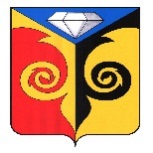 СОВЕТ ДЕПУТАТОВ  ЗЛОКАЗОВСКОГО СЕЛЬСКОГО ПОСЕЛЕНИЯКусинского муниципального районаРЕШЕНИЕ«28 » апреля 2016 г.                                                                           №_18_                ЗлоказовоОб утверждении Правил благоустройстватерритории Злоказовского сельского поселения      В соответствии с пунктом 19 части 1 статьи 14 Федерального закона от 06.10.2003г. № 131-ФЗ «Об общих принципах организации местного самоуправления в Российской Федерации, приказом Министерства регионального развития Российской Федерации от 27.12.2011 года № 613, подпунктом 19 пункта 1 статьи 5  Устава Злоказовского сельского поселения,  Совет депутатов Злоказовского сельского поселения РЕШАЕТ:1.  Утвердить Правила благоустройства территории Злоказовского сельского поселения (Приложение № 1). 2. Признать утратившим силу решения: №35 от 19.07.2007г. «Об утверждении Правил благоустройства Злоказовского сельского поселения»;  № 21 от 28.05.2008г. «О внесении изменений в Правила благоустройства  Злоказовского сельского поселения, утверждённые Решением Совета  депутатов Злоказовского сельского поселения от19.07.2007г. №35»;  № 8 от 22.03.2011г. «О внесении дополнений в решение Совета депутатов Злоказовского сельского поселения № 35 от 19.07.2007 г. «Об утверждении Правил благоустройства  Злоказовского сельского поселения».; решение № 15 от 07.06.2012г. «Об утверждении Правил благоустройства Злоказовского сельского поселения».3.  Настоящее решение вступает в силу со дня его официального опубликования (обнародования). Глава Злоказовского сельского поселения:    		                   В.В. УстюговПриложение к решению Совета депутатов Злоказовского сельского поселения от 28  апреля 2016 г. № _18__Правила  благоустройства  территориИЗлоказовского сельского ПОСЕЛЕНИЯглава i.  Общие положенияНастоящие Правила благоустройства территории Злоказовского сельского поселения (далее – Правила) разработаны на основе законодательства Российской Федерации, Устава Злоказовского сельского поселения и иных нормативных правовых актов, утвержденных органами местного  самоуправления Злоказовского сельского поселения.   Правила устанавливают единые и обязательные к исполнению требования в сфере благоустройства, к обеспечению доступности сельской среды, определяют порядок уборки и содержания сельских территорий и объектов благоустройства, перечень работ по благоустройству, их периодичность, порядок участия юридических и физических лиц, индивидуальных предпринимателей, являющихся собственниками, пользователями или владельцами земель, застройщиками, собственниками, владельцами и арендаторами зданий (помещений в них), строений и сооружений, объектов благоустройства, в содержании и благоустройстве прилегающих территорий. Принимаемые исполнительными органами местного самоуправления Злоказовского сельского поселения правовые акты по организации благоустройства, содержания территорий сельского поселения и объектов благоустройства должны соответствовать настоящим Правилам. глава II.  Основные понятияБлагоустройство территории – комплекс мероприятий по содержанию территории, а также по проектированию и размещению объектов благоустройства, направленных на обеспечение и повышение комфортности условий проживания граждан, поддержание и улучшение санитарного и эстетического состояния территории.Брошенный разукомплектованный автотранспорт – транспортное  средство, от которого собственник в установленном порядке отказался, не имеющее собственника, собственник которого неизвестен. Индивидуальная застройка – группы индивидуальных жилых домов с отведенными территориями (земельными садово-огородными участками и/или палисадниками, надворными хозяйственными и иными постройками), участки регулярной малоэтажной застройки усадебного типа.Карта-схема – схематичное изображение границ прилегающей территории, в отношении которой заключено соглашение (договор) о благоустройстве территории и расположенных на ней объектов благоустройства.Контейнер – стандартная емкость для сбора твердых бытовых отходов, мусора объемом 0,6-1,5 куб.м.Критерии оценок состояния уборки и санитарного содержания территорий 
– показатели (средний процент нарушений), на основании которых производится оценка состояния уборки и содержания территории населенных пунктов Злоказовского сельского поселения. Ливневая канализация – инженерное сооружение, для отвода поверхностных вод с территорий предприятий, учреждений, организаций и из систем внутренних водостоков зданий; приема воды из дренажных систем; приема производственных вод, допускаемых к пропуску без специальной очистки.Малые архитектурные формы (далее – МАФ) – искусственные элементы садово-парковой среды (скамьи, урны, беседки, ограды, садовая, парковая мебель, светильники, беседки, вазоны для цветов, скульптуры, площадки для отдыха, игр детей, занятия спортом, хозяйственных нужд и т.д.), используемые для дополнения художественной композиции и организации отрытых пространств.Мусор – мелкие неоднородные сухие или влажные отходы.Несанкционированная свалка отходов – территория, используемая, но не предназначенная для размещения на ней отходов.Объект улично-дорожной сети – элемент транспортной инфраструктуры населенных пунктов сельского поселения, располагающийся на территории общего пользования, определенный «красными линиями», основным назначением которого является движение транспорта и пешеходов.Объекты благоустройства – искусственные покрытия поверхности земельных участков, иные части поверхности земельных участков в общественно-деловых, жилых и рекреационных зонах, не занятые зданиями и сооружениями, в том числе площади, улицы, проезды, дороги, набережные, скверы, бульвары, аллеи, внутридворовые пространства, сады, парки, сельские леса, лесопарки, пляжи, детские и спортивные площадки, площадки для размещения аттракционного оборудования, хозяйственные площадки и площадки для выгула домашних животных; рассматриваемые в качестве объектов благоустройства территории особо охраняемых природных объектов и земель историко-культурного значения, а также кладбища; зеленые насаждения, газоны; мосты, путепроводы, транспортные и пешеходные тоннели, пешеходные тротуары, иные дорожные сооружения и их внешние элементы; территории и капитальные сооружения станций (вокзалов) всех видов транспорта; сооружения и места для хранения и технического обслуживания автомототранспортных средств, в том числе гаражи, автостоянки, парковки, автозаправочные станции, моечные комплексы; технические средства регулирования дорожного движения; устройства наружного освещения и подсветки; береговые сооружения и их внешние элементы; фасады зданий, строений и сооружений, элементы их декора, а также иные внешние элементы зданий, строений и сооружений, в том числе порталы арочных проездов, кровли, крыльца, ограждения и защитные решетки, навесы, козырьки, окна, входные двери, балконы, наружные лестницы, эркеры, лоджии, карнизы, столярные изделия, ставни, водосточные трубы, наружные радиоэлектронные устройства, светильники, флагштоки, настенные кондиционеры и другое оборудование, пристроенное к стенам или вмонтированное в них, адресные таблицы (указатели наименования улиц, номеров домов); заборы, ограды (временные ограждения зоны производства работ), ворота; малые архитектурные формы, уличная мебель и иные объекты декоративного и рекреационного назначения, в том числе произведения монументального декоративного искусства (скульптуры, обелиски, стелы), памятные доски, фонтаны, бассейны, скамьи, беседки, эстрады, цветники; объекты оборудования детских и спортивных площадок; предметы праздничного оформления; сооружения и временные нестационарные объекты, в том числе торговые объекты, специально приспособленные для торговли автомототранспортные средства, лотки, палатки, торговые ряды; отдельно расположенные объекты уличного оборудования, в том числе оборудованные посты контрольных служб, павильоны и навесы остановок общественного транспорта, малые пункты связи (включая телефонные будки), объекты для размещения информации и рекламы (включая тумбы, стенды, табло, уличные часовые установки и другие сооружения или устройства), урны и другие уличные мусоросборники; места, оборудование и сооружения, предназначенные для санитарного содержания территории, в том числе для сбора и вывоза мусора, отходов производства и потребления; рассматриваемые в качестве объектов благоустройства территории производственных объектов и зон, зон инженерной инфраструктуры, зон специального назначения, а также соответствующие санитарно-защитные зоны; наружная часть производственных и инженерных сооружений; иные объекты, в отношении которых действия субъектов права регулируются установленными законодательством правилами и нормами благоустройства.Остановочная площадка – благоустроенный участок территории, примыкающий к дорожному полотну, используемый для организации остановки пассажирского транспорта.Отведенная территория – часть территории населенного пункта, предоставленная в установленном порядке юридическим лицам, индивидуальным предпринимателям и гражданам на праве собственности, аренды, ином праве пользования. Отходы производства и потребления (далее – отходы) – остатки сырья, материалов, полуфабрикатов, иных изделий или продуктов, которые образовались  в процессе производства или потребления, а также товары (продукция), утратившие свои потребительские свойства.Парковка – специально обозначенное и при необходимости обустроенное и оборудованное место, являющееся в том числе частью автомобильной дороги и (или) примыкающее к проезжей части и (или) тротуару, обочине, эстакаде или мосту либо являющееся частью подэстакадных или подмостовых пространств, площадей и иных объектов улично-дорожной сети, зданий, строений или сооружений и предназначенное для организованной стоянки транспортных средств на платной основе или без взимания платы по решению собственника или иного владельца автомобильной дороги, собственника земельного участка либо собственника соответствующей части здания, строения или сооружения.Подтопление – подъем уровня грунтовых вод, вызванный повышением горизонта вод в реках, водохранилищах, затопление водой участка дороги, транспортных тоннелей, части территорий от атмосферных осадков, снеготаяния, некачественно уложенного асфальтобетонного покрытия дорог, тротуаров, сброса или утечки воды из инженерных систем и коммуникаций, неисправности либо нарушения правил обслуживания водоприемных устройств и сооружений поверхностного водоотвода, препятствующее движению пешеходов, автотранспорта, сельского пассажирского транспорта.Придомовая территория – территория, внесенная в технический паспорт жилого дома (здания, строения) и (или) отведенная в установленном порядке под жилой дом (здание, строение) и связанные с ним хозяйственные и технические сооружения. Придомовая территория жилых домов (зданий и строений) включает в себя: территорию под жилым домом (зданием, строением); проезды и тротуары; озелененные территории; игровые площадки для детей; площадки для отдыха; спортивные площадки; площадки для временной стоянки транспортных средств; площадки для хозяйственных целей; площадки, оборудованные для сбора твердых бытовых отходов; другие территории, связанные с содержанием и эксплуатацией жилого дома (здания, строения).Прилегающая территория – часть территории, примыкающая к отведенной 
и дополнительно закрепленная для благоустройства в порядке, предусмотренном настоящими Правилами.Содержание территории – комплекс мероприятий, проводимых на отведенной и прилегающей территориях, связанных с уборкой территории, очисткой и восстановлением решеток ливневой канализации, поддержанием в чистоте и проведением своевременного ремонта фасадов зданий, строений, сооружений, малых архитектурных форм, заборов и ограждений; содержанием строительных площадок, инженерных коммуникаций и их конструктивных элементов, зеленых насаждений, объектов транспортной инфраструктуры и иных объектов недвижимости, находящихся на земельном участке и являющихся объектами благоустройства, в соответствии с действующим законодательством.Сточные воды – воды, сброс которых в водные объекты осуществляется после их использования или сток которых осуществляется с загрязненной территории.Стоянка автотранспорта (далее – автостоянка) – сооружение или огороженная открытая площадка, предназначенная для временного или длительного хранения (стоянки) автомобилей.Твердые бытовые отходы (далее – ТБО) – твердые отходы потребления, образующиеся в результате жизнедеятельности людей.27.Уборка территорий – вид деятельности, связанный со сбором, вывозом в специально отведенные места отходов производства и потребления, другого мусора, снега, а также иные мероприятия, направленные на обеспечение экологического и санитарно-эпидемиологического благополучия населения и охрану окружающей среды.28.Улично-дорожная сеть – система транспортной инфраструктуры сельского поселения, формирующая его планировочную структуру. Улично-дорожная сеть представляет собой единую непрерывную сеть улиц, дорог, площадей, а также иных элементов, предназначенную для осуществления транспортных и иных коммуникаций внутри населенных пунктов, выход на внешние направления за пределы сельского поселения. Улично-дорожная сеть связывает между собой все элементы планировочной структуры сельского поселения, а также объекты внутри планировочных районов.Глава iii.  Требования  
к содержанию и благоустройству  территориИ сельского поселения29.Физические и юридические лица всех организационно-правовых форм, индивидуальные предприниматели должны соблюдать чистоту, поддерживать порядок и принимать меры для сохранения объектов благоустройства на всей территории Злоказовского сельского поселения, в том числе и на территориях жилых домов индивидуальной застройки.30. Благоустройство территории сельского поселения заключается в проведении мероприятий, обеспечивающих:размещение площадок, контейнеров, урн в местах общего пользования для сбора и временного хранения отходов и мусора, соблюдение режимов уборки, мытья и дезинфекции данных объектов, своевременный вывоз в установленные места и размещение (утилизация, переработка) отходов и мусора;благоустройство объектов улично-дорожной сети, инженерных сооружений (мостов, дамб, путепроводов и т.д.), объектов уличного освещения, малых архитектурных форм и других объектов благоустройства;поддержание в чистоте и исправном состоянии зданий, строений, сооружений и их элементов; выполнение работ по содержанию территории в пределах нормативных санитарно-защитных зон, соблюдению установленных санитарных норм в местах захоронения (кладбищах), парках, пляжах, рынках, единичных работ во время проведения массовых общесельских мероприятий;озеленение сельских территорий, а также содержание зеленых насаждений, в том числе кошение травы, обрезку деревьев и кустарников;предотвращение загрязнения территории населенных пунктов жидкими, сыпучими и иными веществами при их транспортировке, выноса грязи на улицы населенных пунктов машинами, механизмами, иной техникой с территории производства работ и грунтовых дорог, организацию мойки транспортных средств в специально оборудованных местах.31.Физические и юридические лица всех организационно-правовых форм, индивидуальные предприниматели обязаны:обеспечить содержание отведенной и прилегающей территории и объектов благоустройства своими силами и средствами либо путем заключения договоров со специализированными организациями;содержать здания, включая жилые дома, сооружения в соответствии с требованиями законодательства Российской Федерации, в том числе в области обеспечения санитарно-эпидемиологического благополучия населения, технического регулирования, пожарной безопасности, защиты прав потребителей;бережно относиться к объектам всех форм собственности, расположенным на территории Злоказовского сельского поселения; информировать соответствующие органы о случаях причинения ущерба объектам благоустройства;выполнять благоустройство земельных участков;обеспечивать содержание придомовых территорий с расположенными на них элементами озеленения, благоустройства и иными предназначенными для обслуживания, эксплуатации многоквартирных домов объектами;размещать на домах адресные таблицы (указатели наименования улиц, 
а на угловых домах – наименования пересекающихся улиц, номеров домов) установленного образца и содержать их в исправном состоянии и чистоте;	производить в весенний и осенний периоды очистку существующих водоотводных кюветов, перепусков с последующим вывозом мусора.32.Физические и юридические лица всех организационно-правовых форм, индивидуальные предприниматели имеют право:производить в соответствии с проектной документацией ремонтные и строительные работы на территории Злоказовского сельского поселения по согласованию с уполномоченными органами;участвовать в социально значимых работах, выполняемых в рамках решения органами местного самоуправления вопросов организации благоустройства, объединяться для проведения работ по содержанию территорий;получать информацию уполномоченных органов по вопросам содержания и благоустройства территории Злоказовского сельского поселения;участвовать в смотрах, конкурсах, иных массовых мероприятиях по содержанию территории населенных пунктов; делать добровольные пожертвования и взносы на содержание территории Злоказовского сельского поселения.33. На территории Злоказовского сельского поселения запрещается: сброс, складирование, размещение отходов и мусора, в том числе образовавшихся во время ремонта, снега, грунта вне специально отведенных для этого мест; сжигание мусора, листвы, деревьев, веток, травы, бытовых и промышленных отходов, разведение костров на придомовых территориях многоквартирных домов, прибрежных территориях водоемов, в парках, скверах, включая внутренние территории предприятий и жилых домов индивидуальной застройки;сброс неочищенных сточных вод промышленных предприятий в водоемы 
и ливневую канализацию;перевозка грунта, мусора, сыпучих строительных материалов, легкой тары, листвы, спила деревьев без покрытия их брезентом или другим материалом, исключающим загрязнение дорог и причинение транспортируемыми отходами вреда здоровью людей и окружающей среде;размещение объектов различного назначения и автотранспорта на газонах, цветниках, детских, спортивных площадках, в арках зданий,  на тротуарах;размещение автотранспорта на загрузочных площадках мест для сбора и временного хранения ТБО;торговля в неустановленных для этого местах на обочинах автомобильных дорог общего пользования, газонах, тротуарах, остановках общественного транспорта и других неустановленных местах;самовольная установка временных нестационарных объектов;мойка загрязненных транспортных средств вне специально отведенных для этого мест;стоянка разукомплектованных транспортных средств независимо от места их расположения, кроме специально отведенных для стоянки мест;использование для стоянки и размещения транспортных средств на проезжей части улиц, проездов, тротуаров и других территорий, препятствующее механизированной уборке территории; производство работ по ремонту транспортных средств, механизмов во дворах многоквартирных домов, а также любых ремонтных работ, сопряженных с шумом, выделением и сбросом вредных веществ, превышающих установленные нормы (отработанные газы, горюче-смазочные материалы и пр.) вне специально отведенных  для этого мест;разлив (слив) жидких бытовых и промышленных отходов, технических жидкостей (нефтепродуктов, химических веществ и т.п.) на рельеф местности, в сети ливневой канализации, а также в сети фекальной канализации в неустановленных местах;сброс снега и мусора в ливневую канализацию;15) складирование на срок более 30 дней на землях общего пользования строительных материалов (плиты перекрытия, песок, дресва, щебень, поддоны, кирпич и др.), угля, дров;16) возведение и установка блоков и иных ограждений территорий, препятствующих проезду специального транспорта;17) захламление, загрязнение отведенной и прилегающей территории,  в отношении которой заключено соглашение (договор) о благоустройстве прилегающей территории, территорий общего пользования;18) повреждение и уничтожение объектов благоустройства;19) установка и размещение рекламы, афиш, объявлений и указателей в неустановленных местах;Определить следующие места для размещения информационных стендов объявлений в Злоказовском сельском поселении (с возможными изменениями):1. с. Злоказово1) Администрация Злоказовского сельского поселения улице Трактовая дом 22;2) Водоразборная колонка по улице Трактовая, напротив дома 24а;3) Автобусная остановка по улице Вокзальная;4) Магазин ИП Мигранов Э.В. по улице Вокзальная дом 37;5) Магазин ИП Пирогова А.В. по улице Вокзальная дом 10;6) Магазин «Зодиак» по улице Школьная дом 1;7) Магазин ИП Амиров А.С. по улице Заводская дом 3;8) Злоказовкий дом культуры улица Школьная дом 2;2. п. Никольский1) магазин «Березка» по улице Трактовая дом 1а3. с. Вознесенка1) Вознесенское отделение почтового узла связи по улице Школьная  дом 12) Магазин ИП Гиниятуллина Н.А. по ул. Школьная 4. п. Октябрьский Октябрьская сельская библиотека по ул. Школьная дом 420) раскапывание участков под огороды, строительство погребов без соответствующего разрешения.34. Содержание домашних животных в Злоказовском сельском поселении регламентируется Правилами, утвержденными Советом депутатов Злоказовского сельского поселения. 35. При разработке проектов планировки и застройки территории населенных пунктов, формировании жилых и рекреационных зон, проектов реконструкции и строительства дорог и других объектов транспортной инфраструктуры, зданий, сооружений и других объектов социальной инфраструктуры (лечебно-профилактических, торговых, культурно-зрелищных, транспортного обслуживания и других учреждений), земельных участков учитываются потребности инвалидов и других маломобильных категорий граждан (людей пожилого возраста, инвалидов с нарушениями опорно-двигательного аппарата, слуха, дефектами зрения и т.д.). 36. Объекты социальной и транспортной инфраструктуры, жилые дома оснащаются техническими средствами для обеспечения доступа в них маломобильных категорий граждан (нормативные пандусы, поручни, подъемники и другие приспособления, информационное оборудование для людей с ограничениями слуха, зрения и др.), а земельные участки, проезжие части, тротуары приспосабливаются для беспрепятственного передвижения по ним маломобильных групп, в том числе за счет изменения параметров проходов и проездов, качества поверхности путей передвижения и т.д.Основные пешеходные направления по пути движения школьников, инвалидов и пожилых людей освещаются.Проектирование, строительство, установка технических средств и оборудования, способствующих передвижению маломобильных групп населения, осуществляются при новом строительстве в соответствии с утвержденной проектной документацией либо в рамках выполнения мероприятий целевых программ поддержки инвалидов и маломобильных групп населения. глава IV.  Организация  содержания  и   благоустройства территориИ, 
виды работ по благоустройству 37. Для закрепления территории населенных пунктов в целях благоустройства за физическими 
и юридическими лицами, индивидуальными предпринимателями администрация Злоказовского сельского поселения формирует карты-схемы. 38. Физические и юридические лица, индивидуальные предприниматели согласовывают карту-схему и заключают соглашение (договор) о выполнении работ по благоустройству. 39. Карты-схемы формируются на основании данных,  предоставляемых отделом архитектуры и градостроительства Кусинского муниципального района и Управлением имуществом и земельными отношениями Кусинского муниципального района, и с учетом фактического использования территории юридическими и физическими лицами, индивидуальными предпринимателями.40. Границы прилегающей территории определяются проектами межевания территорий (документами по планировке территорий), необходимых для эксплуатации зданий, сооружений; а при отсутствии указанных данных – в соответствии с картой-схемой. При этом заключается соглашение (договор) о выполнении работ по благоустройству территории между администрацией Злоказовского сельского поселения и физическими, юридическими лицами, индивидуальными предпринимателями. 41. При составлении карт-схем и заключении соглашения (договора) размер прилегающей территории определяется от границ отведенной территории, исходя из следующих параметров:Для отдельно стоящих временных нестационарных объектов мелкорозничной торговли, бытового обслуживания и услуг (киосков, торговых остановочных комплексов, павильонов, автомоек и др.),  расположенных:на жилых территориях – до границы земельного участка, входящего в состав общего имущества собственников помещений в многоквартирных домах;на прочих территориях –  по периметру.    Для индивидуальных жилых домов – по периметру усадьбы, а со стороны въезда (входа) – до проезжей части дороги.Для многоквартирных домов (за исключением нежилых помещений в многоквартирных домах) – в пределах границ, установленных администрацией Злоказовского сельского поселения в соответствии с картой-схемой, сформированной с учетом придомовой территории. В случае наложения прилегающих территорий многоквартирных домов друг на друга граница благоустройства территории определяется пропорционально общей площади помещений жилых домов. При наличии в этой зоне дороги, за исключением дворовых проездов, территория закрепляется до края проезжей части дороги. Для нежилых помещений многоквартирного дома, не относящихся к общему имуществу, в том числе встроенных и пристроенных нежилых помещений:в длину – по длине занимаемых нежилых помещений;по ширине:в случае размещения нежилого помещения с фасадной стороны здания – до края проезжей части дороги;в иных случаях – с учетом закрепленной за многоквартирным домом прилегающей территорий в соответствии с частью 3) настоящего пункта. При определении ширины прилегающей территории учитывается необходимость содержания и благоустройства территорий и объектов благоустройства, используемых пользователями нежилых помещений при осуществлении хозяйственной и иной деятельности (дорожки, тротуары для входа в нежилое помещение, МАФ, парковки и др. объекты).Для нежилых зданий:по длине – на длину здания плюс половина санитарного разрыва с соседними зданиями, в случае отсутствия соседних зданий – ;по ширине – от фасада здания до края проезжей части дороги. Для нежилых зданий (комплекса зданий), имеющих ограждение, –  
от ограждения  по периметру.Для  автостоянок –   по периметру.Для промышленных объектов –  от ограждения по периметру.Для строительных объектов –  от ограждения по периметру.Для отдельно стоящих тепловых, трансформаторных подстанции, зданий 
и сооружений инженерно-технического назначения на территориях общего пользования –  по периметру.Для гаражно-строительных кооперативов, садоводческих объединений – от  границ в размере  по периметру.Для автозаправочных станций (АЗС), автогазозаправочных станций (АГЗС) –  по периметру и подъезды к объектам.Для иных территории:автомобильных дорог –  от края проезжей части; линии железнодорожного транспорта общего и промышленного назначения 
– в пределах полосы отвода (откосы выемок и насыпей, переезды, переходы через пути); территории, прилегающих к пешеходным переходам, –  по периметру перехода;территории, прилегающих к наземным, надземным инженерным коммуникациям и сооружениям, – по  в каждую сторону, если иное не предусмотрено договором;территории, прилегающих к рекламным конструкциям, –  по периметру (радиусу) основания.Определенные согласно данному пункту территории могут включать в себя тротуары, зеленые насаждения, другие территории, но ограничиваются дорожным бордюром, полотном дороги общего пользования, линией пересечения с прилегающей территорией другого юридического, физического лица, индивидуального предпринимателя.42. В случае наложения прилегающих территорий друг на друга (кроме многоквартирных домов) границы благоустройства территорий определяются администрацией Злоказовского сельского поселения при составлении карты-схемы.             43. Благоустройство территорий, не закрепленных за юридическими, физическими лицами и индивидуальными предпринимателями, осуществляется администрацией Злоказовского сельского поселения в соответствии с установленными полномочиями и в пределах средств, предусмотренных на эти цели в бюджете сельского поселения.             44. Работы по благоустройству и содержанию прилегающих территорий осуществляют:на прилегающих территориях многоквартирных домов – организации, обслуживающие жилищный фонд, если собственниками заключен договор на управление/эксплуатацию многоквартирным домом. При отсутствии такого договора – собственники помещений в доме;на земельных участках, находящихся в собственности, постоянном (бессрочном) и безвозмездном пользовании, аренде юридических лиц и индивидуальных предпринимателей, и прилегающих к ним территориях – соответствующие юридические лица и индивидуальные предприниматели;на участках домовладений индивидуальной застройки, принадлежащих физическим лицам на правах собственности, и прилегающих к ним территориях – собственники или пользователи домовладений;на территориях,  отведенных под проектирование и застройку (до начала работ), и прилегающих к ним территориях – юридические и физические лица, которым предварительно согласовано место размещения объекта на период проектирования или предоставлены земельные участки для строительства (за исключением участков, где расположены жилые дома, планируемые под снос);на неиспользуемых и неосваиваемых длительное время территориях, территориях после сноса строений – администрация Злоказовского сельского поселения; на территориях, где ведется строительство или производятся планировочные, подготовительные работы, и прилегающих к ним территориях (на все время строительства или проведения работ) – организации, ведущие строительство, производящие работы;на территориях, прилегающих к временным нестационарным объектам, – собственники и арендаторы данных объектов;на участках теплотрасс, воздушных линий электропередачи, газопроводов  и других инженерных коммуникаций – собственники, а в случае их отсутствия – владельцы и пользователи;на территориях садоводческих объединений граждан – соответствующие  объединения;на проезжей части по всей ширине дорог, площадей, набережных, мостов, путепроводов, эстакад, улиц и проездов улично-дорожной сети, включая прилотковую зону; – организации, отвечающие за уборку и содержание проезжей части;на территориях парковок автотранспорта – физические и юридические лица, индивидуальные предприниматели, во временном пользовании или собственности которых находится обслуживаемое данной парковкой помещение или здание; при отсутствии собственников или пользователей – организации, отвечающие за уборку и содержание проезжей части.При смене владельцев или пользователей зданий, земельных участков, помещений, для которых была предусмотрена парковка автотранспорта, обязанности по ее содержанию возлагаются на их преемников;на объектах озеленения (парки, скверы, бульвары, газоны), в том числе расположенных на них тротуарах, пешеходных зонах, лестничных сходах – организации, на балансе или эксплуатации которых находятся данные объекты озеленения;на газонной части разделительных полос, ограждений проезжей части, тротуарах и газонах, других элементах благоустройства дороги – организации, отвечающие за уборку и содержание проезжей части;на посадочных площадках сельского общественного транспорта –  владельцы торгово-остановочных комплексов при их наличии;на пересечениях железнодорожных переездов с проезжей частью дорог – организации, эксплуатирующие железнодорожные переезды;на территориях, прилегающих к пешеходным переходам, и сами переходы –  организации, на балансе которых они находятся, либо организации, эксплуатирующие их;на прилегающих территориях, въездах и выездах с АЗС, АЗГС – владельцы  указанных объектов;на территориях вокруг опор установок наружного освещения (УНО) 
и контактной сети, расположенных на тротуарах, – организации, отвечающие за уборку данной территории;на территориях, прилегающих к трансформаторным и распределительным подстанциям, другим инженерным сооружениям, работающим в автоматическом режиме (без обслуживающего персонала), а также к опорам линий электропередачи, мачтам, байпасам – организации, эксплуатирующие данные сооружения; на территориях (внутризаводских, внутридворовых) организаций, подъездов 
к ним – администрации организаций в собственности, владении, аренде которых находятся строения, расположенные на указанных территориях;пешеходных мостиков, лестниц, коллекторов, в пределах административных границ Злоказовского сельского поселения, если они не закреплены в карте-схеме, – администрация Злоказовского сельского поселения;на территориях, прилегающих к акватории рек, искусственных водоемов (прудов и пр.), карьеров в черте Злоказовского сельского поселения, – собственники и пользователи объектов;  на территориях, не закрепленных за юридическими, физическими лицами и индивидуальными предпринимателями, – администрация Злоказовского сельского поселения в соответствии с установленными полномочиями.           45. Уборка придомовых территорий, мест массового пребывания людей 
(подходы к вокзалам, территории рынков, торговые зоны и др.) производится в течение всего рабочего дня, а в случае обстоятельств непреодолимой силы (чрезвычайные ситуации, стихийные бедствия) – круглосуточно.           46. Вывоз скола асфальта при проведении дорожно-ремонтных работ производится организациями, проводящими работы,  в течение суток.          47.Уборка отходов от сноса (обрезки) зелёных насаждений осуществляется организациями, производящими работы по сносу (обрезке) данных зелёных насаждений. Вывоз отходов от сноса (обрезки) зелёных насаждений производится в течение рабочего дня – с территорий вдоль основных улиц, и в течение суток – с  улиц второстепенного значения и придомовых территорий. Пни, оставшиеся после сноса зелёных насаждений, удаляются в течение суток на основных улицах Злоказовского сельского поселения и в течение трех суток – на улицах второстепенного значения и придомовых территориях.Упавшие деревья удаляются собственником (пользователем) отведённой (прилегающей) территории немедленно с проезжей части дорог, тротуаров, от токонесущих проводов, фасадов жилых и производственных зданий, а с других территорий – в течение 6 часов с момента обнаружения. Не допускается складирование спила, упавших деревьев, веток, опавшей листвы 
и смета на площадках для сбора и временного хранения ТБО. Раздел 1. Виды работ по благоустройству и их периодичностьРаботы по содержанию объектов благоустройства включают: ежедневный осмотр всех элементов благоустройства (ограждений, зеленых насаждений, бордюров, пешеходных дорожек, малых архитектурных форм, устройств наружного освещения и подсветки и т.д.), расположенных на соответствующей территории, для своевременного выявления неисправностей и иных несоответствий требованиям нормативных актов;исправление повреждений отдельных элементов благоустройства при необходимости;мероприятия по уходу за деревьями и кустарникам, газонами, цветниками (полив, стрижка газонов и т.д.) по установленным нормативам;проведение санитарной очистки канав, труб, дренажей, предназначенных 
для отвода ливневых и грунтовых вод, от отходов и мусора один раз весной и далее 
по мере накопления (от двух до четырех раз в сезон);очистку, окраску и (или) побелку малых архитектурных форм и элементов внешнего благоустройства (оград, заборов, газонных ограждений и т.п.) по мере необходимости с учетом технического и эстетического состояния данных объектов, но не реже одного раза в год;очистку мусоросборников, урн по мере накопления мусора, их мойку и дезинфекцию один раз в месяц (в теплое время года), окраску и побелку – не реже одного раза в год, а металлических мусоросборников и урн – не менее двух раз в год (весной и осенью);ежедневную уборку территории (мойка, полив, подметание, удаление мусора, снега, наледи, проведение иных технологических операций для поддержания объектов благоустройства в чистоте);сбор и вывоз отходов по планово-регулярной системе согласно утвержденным графикам.Работы по ремонту (текущему, капитальному) объектов благоустройства включают:восстановление и замену покрытий дорог, проездов, тротуаров и их конструктивных элементов по мере необходимости;установку, замену, восстановление малых архитектурных форм и их отдельных элементов по мере необходимости;однократную установку мусоросборников, урн с дальнейшей заменой по мере необходимости, оборудование и восстановление контейнерных площадок в соответствии с санитарными правилами и нормами; текущий ремонт зелёных насаждений по мере необходимости;ремонт и восстановление разрушенных ограждений и оборудования спортивных, хозяйственных площадок и площадок для отдыха граждан по мере необходимости;восстановление объектов наружного освещения, окраску опор наружного освещения по мере необходимости, но не реже одного раза в два года;снос сухих, аварийных и потерявших декоративный вид деревьев и кустарников с корчевкой пней, посадку деревьев и кустарников, подсев газонов, санитарную обрезку растений, удаление поросли, стрижку и кронирование живой изгороди, лечение ран при необходимости.Установление характера вида работ по благоустройству (текущий, капитальный) производится на основании нормативных документов, действующих в соответствующих сферах благоустройства.50. Работы по созданию новых объектов благоустройства включают:ландшафтные работы: устройство покрытий поверхности (в том числе с использованием тротуарной плитки), дорожек, автостоянок, площадок, установку малых архитектурных форм (скульптурно архитектурных и монументально-декоративных композиций, в том числе с использованием природного камня, устройство цветников и газонов, декоративных водоемов, монументов, устройств для оформления мобильного и вертикального озеленения, водных устройств и т.п.) и элементов внешнего благоустройства (оград, заборов, газонных ограждений и т.п.);работы по созданию озеленённых территорий: посадку деревьев и кустарников, создание живых изгородей и иные работы в соответствии с проектной документацией, разработанной, согласованной и утвержденной в установленном порядке;мероприятия по созданию объектов наружного освещения и художественно-светового оформления населенных пунктов.            51. Работы, связанные с разработкой грунта, временным нарушением благоустройства территории населенных пунктов, производятся в соответствии с требованиями Правил производства земляных работ, влекущих нарушение благоустройства или естественного природного ландшафта на территории Злоказовского сельского поселения, а также нормативными правовыми актами, регламентирующими выполнение строительных и ремонтных работ.              52. Работы по содержанию и уборке придомовых территорий проводятся в объеме не менее установленного минимальным перечнем необходимых для обеспечения надлежащего содержания общего имущества в многоквартирном доме услуг и работ и с учетом утвержденной собственниками помещений в многоквартирных домах периодичности оказания услуг и выполнения работ.             53. Виды работ по капитальному ремонту, ремонту, содержанию объектов благоустройства, относящихся к составу объектов улично-дорожной сети, определены Классификацией работ по капитальному ремонту и содержанию автомобильных дорог общего пользования и искусственных сооружений на них, утвержденной Министерством транспорта Российской Федерации. Вид, сроки и состав дорожных работ по каждому объекту улично-дорожной сети устанавливаются на основании ведомостей дефектов, диагностики, инженерных изысканий, проектной документации и других документов, содержащих оценку фактического состояния объектов.             54.Установленный перечень видов работ по благоустройству и их периодичность не является исчерпывающим и при заключении соглашений (договоров) о благоустройстве прилегающих территорий, а также при согласовании планов благоустройства допускается применение иных видов работ и их периодичности, соответствующих требованиям нормативных правовых актов, не ухудшающих существующее благоустройство территории.Раздел 2.  Содержание придомовых территорий многоквартирных домовСодержание придомовых территорий осуществляется в соответствии 
с Правилами содержания общего имущества в многоквартирном доме, минимальным перечнем необходимых для обеспечения надлежащего содержания общего имущества в многоквартирном доме услуг и работ, принятыми собственниками помещений решениями о перечне, объемах услуг и работ по содержанию и ремонту общего имущества в многоквартирном доме.Организация работ по содержанию и благоустройству придомовой территории производится собственниками помещений в многоквартирных домах либо лицами, осуществляющими по договору управление/эксплуатацию многоквартирными домами.Хранение и отстой личного автотранспорта на придомовых и внутриквартальных территориях допускается в один ряд и должно обеспечить беспрепятственное продвижение уборочной и специальной техники. Хранение и отстой грузового автотранспорта, в том числе частного, допускается только в гаражах, на автостоянках или автобазах.Парковка автотранспорта организовывается по решению собственников помещений в многоквартирном доме, принятому на общем собрании таких собственников.Организаторы парковки обязаны соблюдать санитарные нормы и правила и обеспечивать санитарное содержание и благоустройство зоны, отведенной для парковки автотранспорта, и прилегающей к ней территории, а также вывоз твердых бытовых отходов.При организации парковки автотранспорта запрещаются снос и (или) повреждение зеленых насаждений, ограждающих конструкций, малых архитектурных форм.Парковки автотранспорта и автотранспорт не должны:размещаться на детских и спортивных площадках, в местах отдыха, на газонах;препятствовать пешеходному движению, проезду автотранспорта и специальных машин (пожарных, машин скорой помощи, аварийных, уборочных и др.).Собственники помещений в многоквартирных домах или лица, осуществляющие по договору управление/эксплуатацию многоквартирными домами, обеспечивают в темное время суток наружное освещение фасадов, подъездов, строений и адресных таблиц (указатель наименования улицы, номера дома, подъездов, квартир) на домах.Домовые фонари и светильники у подъездов включаются и выключаются одновременно с наружным освещением сельского поселения.Жилые дома, не имеющие канализации, должны быть оборудованы выгребными ямами для совместного сбора туалетных и помойных нечистот с непроницаемым дном, стенками и крышками с решетками, препятствующими попаданию крупных предметов в яму.Оборудование и содержание выгребных ям осуществляют собственники помещений или лица, осуществляющие по договору управление/эксплуатацию многоквартирными домами.Жидкие нечистоты вывозятся по договорам или разовым заявкам организациями, имеющими специальный транспорт.Собственники помещений в многоквартирных домах или лица, осуществляющие по договору управление/эксплуатацию многоквартирными домами, осуществляют содержание прилегающих территорий в границах, установленных в соответствии с пунктом 41 настоящих Правил.		Раздел 3.  Содержание территорий индивидуальной застройкиПри осуществлении нового строительства либо реконструкции жилых домов индивидуальной и другой малоэтажной застройки ответственность за санитарное состояние прилегающей территории несут застройщики, землевладельцы. При завершении строительства жилого дома индивидуальной застройки его собственник обязан восстановить нарушенные в процессе строительства подъездные пути и озеленение территории за свой счет. Собственники жилых домов на территориях индивидуальной застройки  обязаны:содержать в чистоте и порядке жилой дом, надворные постройки, ограждения и прилегающую к жилому дому территорию;обеспечивать сохранность имеющихся перед жилым домом зеленых насаждений, их полив в сухую погоду;обустроить выгреб для сбора жидких бытовых отходов в соответствии с требованиями законодательства, принимать меры для предотвращения переполнения выгреба;иметь адресные таблицы (указатели наименования улиц, номеров домов) расположения жилых домов, обеспечить наружное освещение фасадов и адресных таблиц жилых домов в темное время суток;очищать канавы, трубы для стока воды на прилегающей территории 
для обеспечения отвода талых вод в весенний период;осуществлять сброс, накопление мусора и отходов в специально отведенных для этих целей местах (в контейнеры);обустроить и содержать ливневые канализации, не допуская розлива (слива) сточных и фекальных вод;производить земляные работы на землях общего пользования после согласования с уполномоченными органами.Собственникам жилых домов на территориях индивидуальной застройки запрещается:осуществлять сброс, накопление отходов и мусора в местах, не отведенных для этих целей;складировать мусор и отходы на прилегающей территории и прилотковой части, засыпать и засорять ливневую канализацию, ливнестоки, дренажные стоки;самовольно использовать земли за пределами отведенных собственнику жилого дома территорий под личные хозяйственные и иные нужды (складирование   мусора, горючих материалов, удобрений, в зимний период – льда и снега; возведение построек, пристроев, гаражей, погребов и др. сооружений);самовольно устанавливать объекты (шлагбаумы, «лежачие полицейские» и др.) на территориях и дорогах общего пользования, препятствующие передвижению пешеходов, автотранспорта, в том числе машин скорой помощи, пожарных, аварийных служб, специализированной техники по вывозу отходов и др.;загрязнять питьевые колодцы, нарушать правила пользования водопроводными колонками;изменять уровень рельефа путем отсыпки площадей для застройки индивидуальных жилых домов и прилегающей территории для исключения подтопления соседних территорий.Раздел 4.   Основные требования к обращению с отходамиЮридические лица и индивидуальные предприниматели, в силу закона или договора принявшие на себя обязательства содержать территории, здания, строения, сооружения, обязаны:обеспечить устройство площадок для сбора и временного хранения ТБО и оборудовать их контейнерами (мусоросборниками) либо заключить договор на обращение с отходами с собственником контейнерной площадки или организацией, обслуживающей площадки для сбора и временного хранения ТБО, в соответствии с законодательством;содержать площадки для сбора и временного хранения ТБО и прилегающую к ним территорию в чистоте и порядке, очищать их от мусора согласно графику;не допускать  переполнение мусоросборников отходами;принимать меры по предотвращению возгорания отходов в контейнерах (мусоросборниках), а в случае возгорания отходов своевременно принимать меры по тушению пожара в соответствии с законодательством;организовать вывоз и размещение (утилизацию, переработку) отходов из мест сбора и временного хранения ТБО в соответствии с законодательством;не допускать образования несанкционированных свалок на отведенной и прилегающей территориях.Вывоз ТБО из контейнеров (мусоросборников), установленных на территории благоустроенного и неблагоустроенного жилищного фонда города, осуществляется специализированными организациями в соответствии с законодательством, согласно утвержденным графикам и маршрутам вывоза на объекты размещения ТБО.Ответственность за несоблюдение графика и маршрута вывоза ТБО несет специализированная организация, осуществляющая вывоз, в соответствии с законодательством.Организации, осуществляющие вывоз отходов и мусора, обязаны осуществлять уборку мусора, просыпавшегося при выгрузке из контейнеров (мусоросборников) в транспортные средства, а также при движении по маршруту вывоза отходов.Вывоз отходов осуществляется на объекты их размещения (утилизации, переработки), специально предназначенные для размещения (утилизации, переработки) соответствующих видов отходов.На территории населенных пунктов запрещается:эксплуатация контейнеров (мусоросборников) в технически неисправном состоянии или состоянии, не соответствующем санитарным нормам и правилам;переполнение контейнеров (мусоросборников);выгрузка отходов из контейнеров (мусоросборников) в специально непредназначенные и необорудованные для этих целей транспортные средства;размещение контейнеров (мусоросборников) вне специально оборудованных площадок для сбора и временного хранения ТБО;размещение площадок для сбора и временного хранения ТБО на проезжей части, газонах, тротуарах;транспортирование отходов и мусора способом, допускающим загрязнение территорий по пути следования транспортного средства, перевозящего отходы.Размещение отходов производства и потребления населенных пунктов осуществляется организацией, уполномоченной на проведение указанных работ, в установленном законодательством порядке.На вокзалах, рынках, в парках, садах, зонах отдыха, учреждениях образования, здравоохранения и других местах массового посещения населением, на улицах, у подъездов многоквартирных домов, на остановках сельского пассажирского транспорта, у входов в торговые объекты устанавливаются урны. Урны устанавливают на расстоянии до . На остановках сельского пассажирского транспорта и у входов в торговые объекты – в количестве не менее двух.Установка урн осуществляется с учетом обеспечения беспрепятственного передвижения пешеходов, проезда инвалидных и детских колясок. Очистка урн производится собственниками или лицами, осуществляющими 
по договору содержание территорий, по мере их заполнения. При организации мелкорозничной торговли книгами, печатной продукцией, товарами в фабричной упаковке допускается использование емкостей для сбора мусора, удаляемых по окончании торговли вместе с объектом торговли.В дни проведения культурных, публичных, массовых мероприятий их организаторы обеспечивают установку временных контейнеров (мусоросборников) для сбора отходов.	В случае сброса мусора, отходов, снега, грунта на территории населенных пунктов вне установленных для этого мест лица, допустившие подобные нарушения, обязаны за свой счет принять меры по незамедлительной уборке загрязненной территории, а при необходимости, по рекультивации земельного участка. В случае невозможности установления лиц, разместивших отходы производства 
и потребления на несанкционированных свалках, удаление отходов производства и потребления, рекультивация территории свалок производится за счёт лиц, обязанных обеспечить выполнение работ по благоустройству и содержанию прилегающих территорий в соответствии с пунктом  44 настоящих Правил. Обращение с отработанными ртутьсодержащими лампами осуществляется в соответствии с требованиями, установленными нормативными правовыми актами Российской Федерации.Глава V.  Требования к содержанию и внешнему виду 
зданий,  сооружений, объектов благоустройстваРаздел 1.  Фасады, информационные указатели ориентирования на зданияхСодержание, ремонт и реставрация фасадов зданий, сооружений физическими и юридическими лицами, индивидуальными предпринимателями обеспечивают сохранение архитектурного облика населенных пунктов.Указанные лица обеспечивают своевременное производство работ по реставрации, ремонту и покраске фасадов зданий и их отдельных элементов (водосточных труб и др.), а также поддерживают в чистоте и исправном состоянии расположенные на фасадах адресные таблицы, памятные доски и т.п.Витрины магазинов и офисов, выходящих фасадами на улицы населенного пункта, должны иметь световое оформление. Режим работы освещения витрин должен соответствовать режиму работы наружного освещения.Жилые, административные, производственные и общественные здания оборудуются адресными таблицами (указателями наименования улиц, номеров домов) с подсветкой в темное время суток.Адресные таблицы (указатели наименования улиц, номеров домов) должны содержаться собственниками зданий в чистоте и технически исправном состоянии. В зимнее время собственниками (в многоквартирных домах – лицами, осуществляющими по договору управление/эксплуатацию домами), владельцами и арендаторами зданий организуется своевременная очистка кровель и козырьков от снега, наледи и сосулек.Очистка от наледеобразований кровель зданий на сторонах, выходящих на пешеходные зоны, производится немедленно по мере их образования с предварительной установкой ограждения опасных участков.Крыши с наружным водоотводом  периодически очищаются от снега, не допуская его накопления более .Очистка крыш зданий от снега и наледи со сбросом на тротуары допускается только в светлое время суток с поверхности ската кровли, обращенного в сторону улицы. Сброс снега с остальных скатов кровли, а также плоских кровель производится на внутренние придомовые территории. Перед сбросом снега  проводятся охранные мероприятия, обеспечивающие безопасность движения граждан. Сброшенный с кровель зданий снег и ледяные сосульки размещаются вдоль лотка проезжей части для последующего вывоза (по договору) организацией, убирающей проезжую часть улицы.Запрещается сбрасывать снег, лед и мусор в воронки водосточных труб. При сбрасывании снега с крыш принимаются меры, обеспечивающие полную сохранность деревьев, кустарников, воздушных линий уличного электроосвещения, растяжек, рекламных конструкций, светофорных объектов, дорожных знаков, линий связи, таксофонов и др.Пользователи нежилых помещений на основании полученного письменного уведомления от организации, осуществляющей очистку кровли, обеспечивают безопасность конструкций, выступающих за границы карнизного свеса, путем установки защитных экранов, настилов, навесов с целью предотвращения повреждения данных конструкций от сбрасываемого снега, наледи, сосулек с кровли многоквартирных домов.Пользователи нежилых помещений обеспечивают очистку козырьков входных групп от мусора, а в зимний период – снега, наледи и сосулек способами, гарантирующими безопасность окружающих и исключающими повреждение имущества третьих лиц.Раздел 2.  Дорожные знаки, огражденияПоверхность дорожных знаков, устанавливаемых на объектах улично-дорожной сети, должна быть чистой, без повреждений.Ограждения опасных для движения участков улиц, в том числе проходящих по мостам, элементы ограждений восстанавливаются или меняются в течение суток после обнаружения дефектов.Информационные указатели, километровые знаки, парапеты и др. окрашиваются в соответствии с действующими государственными стандартами, промываются и очищаются от грязи. Все надписи на указателях должны быть четко различимы.Раздел 3.  Наружное освещениеОрганизации, эксплуатирующие линии и оборудование уличного и дворового освещения на территории населенных пунктов, обеспечивают бесперебойную работу наружного освещения в вечернее и ночное время суток. Организации, эксплуатирующие осветительное оборудование, световую рекламу, установки архитектурно-художественного освещения и праздничной подсветки, обязаны ежедневно включать их при снижении уровня естественной освещенности в вечерние сумерки и отключать в утренние сумерки при ее повышении в соответствии с установленным графиком включения и отключения наружного освещения городского поселения.Эксплуатацию дворового освещения, козырькового освещения и освещения адресных таблиц (указатели наименования улиц, номеров домов) домов обеспечивают собственники помещений в многоквартирных домах либо лица, осуществляющие по договору управление/эксплуатацию многоквартирными домами. Осветительное оборудование должно соответствовать требованиям пожарной безопасности и не представлять опасности для жизни и здоровья населения.Металлические опоры, кронштейны и другие элементы устройств уличного освещения и контактной сети должны содержаться в чистоте, не иметь очагов коррозии и окрашиваться  собственниками либо эксплуатирующими организациями.    Вывоз поврежденных (сбитых) опор уличного освещения и контактной сети электрифицированного транспорта осуществляется собственниками либо эксплуатирующими опоры организациями.Не допускается самовольный снос или перенос элементов наружного освещения.С целью художественно-светового оформления территории населенных пунктов устанавливаются следующие виды наружного освещения:уличное (утилитарное) освещение – освещение проезжей части мостов, улиц, площадей, автостоянок, территорий спортивных сооружений, а также пешеходных путей с целью обеспечения безопасного движения автотранспорта и пешеходов и для общей ориентации в пространстве;рекламное и информационное освещение – конструкции с внутренним или внешним освещением: щитовые и объемно-пространственные конструкции, стенды, тумбы, панели-кронштейны, настенные панно, перетяжки, электронные табло, проекционные, лазерные средства, арки, порталы, рамы и иные технические средства стабильного территориального размещения, монтируемые и располагаемые на внешних стенах, крышах и иных конструктивных элементах зданий, строений и сооружений или вне их, а также витражи (витрины) в оконных, дверных проемах и арках зданий, функционально предназначенные для распространения рекламы или социальной рекламы; конструкции с элементами ориентирующей информации (информирующие о маршрутах движения и находящихся на них транспортных объектах), места остановок, стоянок, переходов и т.д..Проект наружного освещения разрабатывается с учетом места размещения объекта, а также количества и дислокации собственников (арендаторов) отдельных встроенных или встроенно-пристроенных помещений. В проекте закладываются общие принципы и способы архитектурно-художественного освещения, праздничной подсветки, размещения элементов рекламы и декоративно-художественного оформления с учетом членений фасадов, пропорций отдельных элементов, а также вида, цвета и рисунка материалов отделки (в соответствии с паспортами фасадов).Отдельные элементы рекламы и дизайн-оформления (как световые, так и не световые), размещаемые на фасадах зданий и сооружений, выполняются в соответствии с общими принципиальными решениями, заложенными в проекте. 142. Монтаж и эксплуатация линий уличного освещения и элементов праздничной подсветки (иллюминации) улиц, проспектов и площадей населенного пункта, осуществляется специализированной энергетической организацией в соответствии с требованиями законодательства. Монтаж и эксплуатация установок архитектурно-художественного освещения 
и праздничной подсветки отдельных зданий и сооружений осуществляется собственником (арендатором) здания либо специализированной организацией, привлекаемой собственником (арендатором) по договору.Эксплуатация наружного освещения осуществляется в соответствии 
с техническими требованиями, установленными законодательством.Каждый объект наружного освещения должен иметь рабочий проект и исполнительную документацию. Проектирование объектов наружного освещения, а также контроль за их состоянием в процессе эксплуатации, осуществляется в соответствии с требованиями Свода правил СП 52.13330.2011 «СНиП 23-05-95*. Естественное и искусственное освещение» и с учетом обеспечения:экономичности и энергоэффективности применяемых установок, рационального распределения и использования электроэнергии;эстетики элементов осветительных установок, их дизайна, качества материалов и изделий при их восприятии в дневное и ночное время.Раздел 4.   Малые архитектурные формыТерритории жилой застройки, общественно-деловые, рекреационные и другие зоны оборудуются малыми архитектурными формами. Места размещения, архитектурное и цветовое решение малых архитектурных форм (в том числе декоративных ограждений) должны быть согласованы с отделом архитектуры и градостроительства Кусинского муниципального района в части соответствия архитектурно-художественному оформлению сельской среды, а также ГИБДД при размещении малых архитектурных форм в непосредственной близости к проезжей части для обеспечения безопасности дорожного движения.Размещение малых архитектурных форм при новом строительстве осуществляется в границах застраиваемого земельного участка в соответствии с проектно-сметной документацией. В условиях сложившейся застройки проектирование, изготовление, установка малых архитектурных форм осуществляется собственниками, арендаторами земельных участков либо иными лицами по согласованию с отделом архитектуры и градостроительства Кусинского муниципального района.Согласование размещения малых архитектурных форм на земельных участках физических и юридических лиц с ограниченным режимом использования и не доступных для общественного обозрения с органами архитектуры не требуется.В случае если выполнение земляных работ повлекло повреждение или перемещение малых архитектурных форм, нарушившие благоустройство физические и юридические лица, индивидуальные предприниматели обеспечивают восстановление малых архитектурных форм. Надлежащее восстановление малых архитектурных форм (качество, объем) подтверждается актом, подписанным с участием собственников малых архитектурных форм (или их представителем). В случае если малые архитектурные формы расположены на придомовой территории, акт подписывается с участием представителей собственников помещений в многоквартирном доме. Ответственность за состояние малых архитектурных форм несут их собственники, которые обязаны:обеспечить техническую исправность малых архитектурных форм и безопасность их использования (отсутствие трещин, ржавчины, сколов и других повреждений, наличие сертификатов соответствия для детских игровых и спортивных форм, проверка устойчивости и др.); выполнять работы по своевременному ремонту, замене, очистке от грязи малых архитектурных форм, их окраске до наступления летнего периода, ежегодно выполнять замену песка в песочницах;выполнять работы по очистке подходов к малым архитектурным формам (скамейкам, урнам, качелям и др.) и территорий вокруг них от снега и наледи.Запрещается:разрушение и повреждение малых архитектурных форм, нанесение надписей различного содержания, размещение информационных материалов на малых архитектурных формах;использование малых архитектурных форм не по назначению (детских и спортивных сооружений для хозяйственных целей, отдыха взрослым населением и т.д.).Раздел  5. Зеленые насажденияОхране подлежат все зеленые насаждения, расположенные на территории Злоказовского сельского поселения, независимо от форм собственности на земельные участки, на которых 
эти насаждения расположены. Градостроительная деятельность проводится, основываясь на принципе максимального сохранения зеленых насаждений в городе.Граждане, должностные и юридические лица, индивидуальные предприниматели обязаны принимать меры для сохранения зеленых насаждений, не допускать незаконные действия или бездействия, способные привести к повреждению или уничтожению зеленых насаждений.Снос деревьев, кроме ценных пород деревьев и кустарников в зоне индивидуальной застройки осуществляется собственником (-ами) земельных участков самостоятельно за счет собственных средств.	Физические и юридические лица, индивидуальные предприниматели обязаны выполнять мероприятия по компенсации зеленых насаждений в случае сноса, уничтожения или повреждения зеленых насаждений в соответствии с установленными правилами.При производстве работ по строительству, реконструкции, ремонту объектов капитального строительства лицо, их осуществляющее, обязано:принимать меры по обеспечению сохранности зеленых насаждений, не попадающих под снос;установить временные приствольные ограждения сохраняемых деревьев в виде сплошных щитов высотой ;для сохранения корневой системы деревьев, расположенных ближе  от объектов строительства, реконструкции, капитального ремонта, устраивать вокруг ограждения деревьев настил из досок радиусом не менее ;при прокладке подземных коммуникаций обеспечивать расстояние между краем траншеи и корневой системой дерева не менее , а корневой системой кустарника – не менее ;при производстве работ методом горизонтального бурения в зоне корней деревьев и кустарников работы производить ниже расположения скелетных корней, 
но не менее  от поверхности почвы;при асфальтировании, мощении дорог и тротуаров соблюдать размеры приствольной грунтовой зоны: вокруг деревьев – 2 х , вокруг кустарников – 1,5 х .Снос (пересадка), омолаживающая обрезка зеленых насаждений, в том числе попадающих на территорию застройки, прокладки подземных коммуникаций, дорог, установки линий электропередачи и других сооружений производится только по согласованию с отделом экологии и природопользования  администрации Кусинского муниципального района. Места посадки зеленых насаждений определяются администрацией Злоказовского сельского поселения и утверждаются отделом экологии и природопользования администрации Кусинского муниципального района.Стрижка газонов, выкос сорной растительности производится на высоту до 3- периодически при достижении травяным покровом высоты 10-..Полив зеленых насаждений на объектах озеленения производится в утреннее время не позднее 8-9 часов или в вечернее время после 18-19 часов.На территории Злоказовского сельского поселения запрещается: повреждать и уничтожать зеленые насаждения, газоны, цветочные клумбы;загрязнять газоны, а также складировать на них строительные и другие материалы, тару, отходы и мусор, снег, скол асфальта, льда с очищаемых территорий; сбрасывать снег с крыш на участки, занятые зелеными насаждениями, без принятия мер, обеспечивающих сохранность деревьев и кустарников;допускать касание ветвей деревьев токонесущих проводов, закрытие ими адресных таблиц  домов, дорожных знаков;сжигать опавшую листву и сухую траву, совершать иные действия, создающие пожароопасную обстановку;подвешивать на деревьях посторонние предметы, забивать в стволы деревьев гвозди, прикреплять рекламные изделия, электропровода, колючую проволоку и другие ограждения, которые могут повредить деревья;устанавливать рекламные щиты, опоры освещения на расстоянии менее  от стволов деревьев;оставлять пни после проведения работ по сносу деревьев;добывать из деревьев сок, смолу, делать надрезы и надписи на стволах и ветвях деревьев;производить иные действия, способные нанести вред зеленым насаждениям, 
в том числе запрещенные настоящими Правилами и иными правовыми актами.Владельцы линий электропередачи обеспечивают своевременную обрезку веток под линиями электропередачи.Ветви, закрывающие адресные таблицы (указатели наименования улиц 
и номеров домов), дорожные знаки, светофоры, треугольники видимости перекрестков, обрезаются ответственными за содержание территорий лицами.глава  VI. Организация передвижения машин и механизмов 
по территории населенных пунктов  сельского поселения. работа с брошенным транспортомПередвижение по территории населенных пунктов транспортных средств, осуществляющих перевозку сыпучих, жидких, иных аморфных грузов, допускается при условии обеспечения герметичности кузовов транспортных средств и при наличии пологов, предотвращающих загрязнение территории Злоказовского сельского поселения. Стоянка и парковка транспортных средств допускается в специально отведенных местах: гаражах, стоянках, местах парковки, иных специализированных местах при условии обеспечения беспрепятственной механизированной уборки территории населенных пунктов.Запрещается вынос грязи на дороги и улицы населенного пункта машинами, механизмами, иной техникой с территорий производства работ и грунтовых дорог. Соответствующие предприятия и организации принимают меры, предупреждающие вынос грязи машинами и механизмами на улицы и дороги населенного пункта при выезде с территории производства работ. При выезде с грунтовых дорог водители транспортных средств принимают меры к предотвращению загрязнения территории населенного пункта.С целью сохранения дорожных покрытий на территории населённых пунктов запрещается:подвоз груза волоком;сбрасывание при погрузо-разгрузочных работах на улицах рельсов, брёвен, железных балок, труб, кирпича и других тяжёлых предметов, а также их складирование;перегон по улицам, имеющим твёрдое покрытие, машин и механизмов на гусеничном ходу;движение и стоянка большегрузного транспорта на дорогах общего пользования;выполнение работ, не связанных со строительством, реконструкцией, капитальным ремонтом, ремонтом и содержанием автомобильной дороги, а также с размещением объектов дорожного сервиса, без согласования с администрацией Злоказовского сельского поселения; размещение зданий, строений, сооружений и других объектов, не  предназначенных для обслуживания автомобильной дороги, ее строительства, реконструкции, капитального ремонта, ремонта и содержания и не относящихся к объектам дорожного сервиса, в границах «красных линий» автомобильных дорог без согласования с администрацией Злоказовского сельского поселения; установка информационных щитов и указателей, не имеющих отношения 
к обеспечению безопасности дорожного движения или осуществлению дорожной деятельности, без согласования с администрацией Злоказовского сельского поселения;осуществлять движение по автомобильным дорогам местного значения в пределах населенного пункта на транспортных средствах, имеющих элементы конструкций, которые могут нанести повреждение автомобильным дорогам; осуществлять перевозки по автомобильным дорогам местного значения опасных, тяжеловесных и (или) крупногабаритных грузов без специальных разрешений, выдаваемых в порядке, предусмотренном законодательством;выполнять на проезжей части автомобильных дорог работы, связанные с применением горючих веществ, а также веществ, которые могут оказать воздействие на уменьшение сцепления колес транспортных средств с дорожным покрытием;создавать условия, препятствующие обеспечению безопасности дорожного движения.Об обнаруженном брошенном или разукомплектованном транспортном средстве письменные уведомления направляются в администрацию Злоказовского сельского поселения собственниками территорий, на которых размещены данные транспортные средства.На основании поступившего письменного уведомления администрация  Злоказовского сельского поселения организует работу по определению принадлежности брошенного или разукомплектованного транспортного средства совместно с отделом полиции и Межрайонным регистрационно-экзаменационным отделом (МРЭО) УГИБДД ГУ МВД России по Челябинской области. При выявлении собственника брошенного или разукомплектованного транспортного средства администрация Злоказовского сельского поселения в течение 7 дней направляет ему извещение о необходимости вывоза транспортного средства.  При отсутствии собственника признание транспортного средства бесхозяйным осуществляется в соответствии с законодательством.  Глава VII.   Контроль исполнения Правил  
и ответственность за их нарушениеКоординацию деятельности по уборке и благоустройству территорий осуществляет специалист администрации Администрации Злоказовского сельского поселения в соответствии с установленными полномочиями.   Организация  работ по уборке и благоустройству отведенной и прилегающей территорий возлагается на администрацию Злоказовского сельского  поселения, собственников, арендаторов земельных участков, зданий и сооружений, собственников помещений в многоквартирных домах и лиц, осуществляющих по договору управление/эксплуатацию многоквартирными домами, собственников жилых домов индивидуальной застройки.Контроль исполнения требований настоящих Правил осуществляют уполномоченные органы и организации в соответствии с их компетенцией и предоставленными полномочиями.При осуществлении всех видов проверок контролирующие органы руководствуются критериями оценок состояния уборки и содержания территории Злоказовского сельского поселения (приложение 1 к Правилам).За нарушение Правил граждане, должностные и юридические лица, индивидуальные предприниматели несут ответственность в соответствии с законодательством. Предписания об устранении нарушений данных Правил составляется специалистом по благоустройству  администрации Злоказовского сельского поселения и вручается ответственному лицу. Протоколы об административных правонарушениях за нарушение настоящих Правил составляют должностные лица: органов внутренних дел;органов местного самоуправления, уполномоченные правовыми актами Главы Кусинского муниципального района.